ED. TECNOLÓGICA 4° AB TM – Prof. Cristina FigueredoLAS HERRAMIENTAS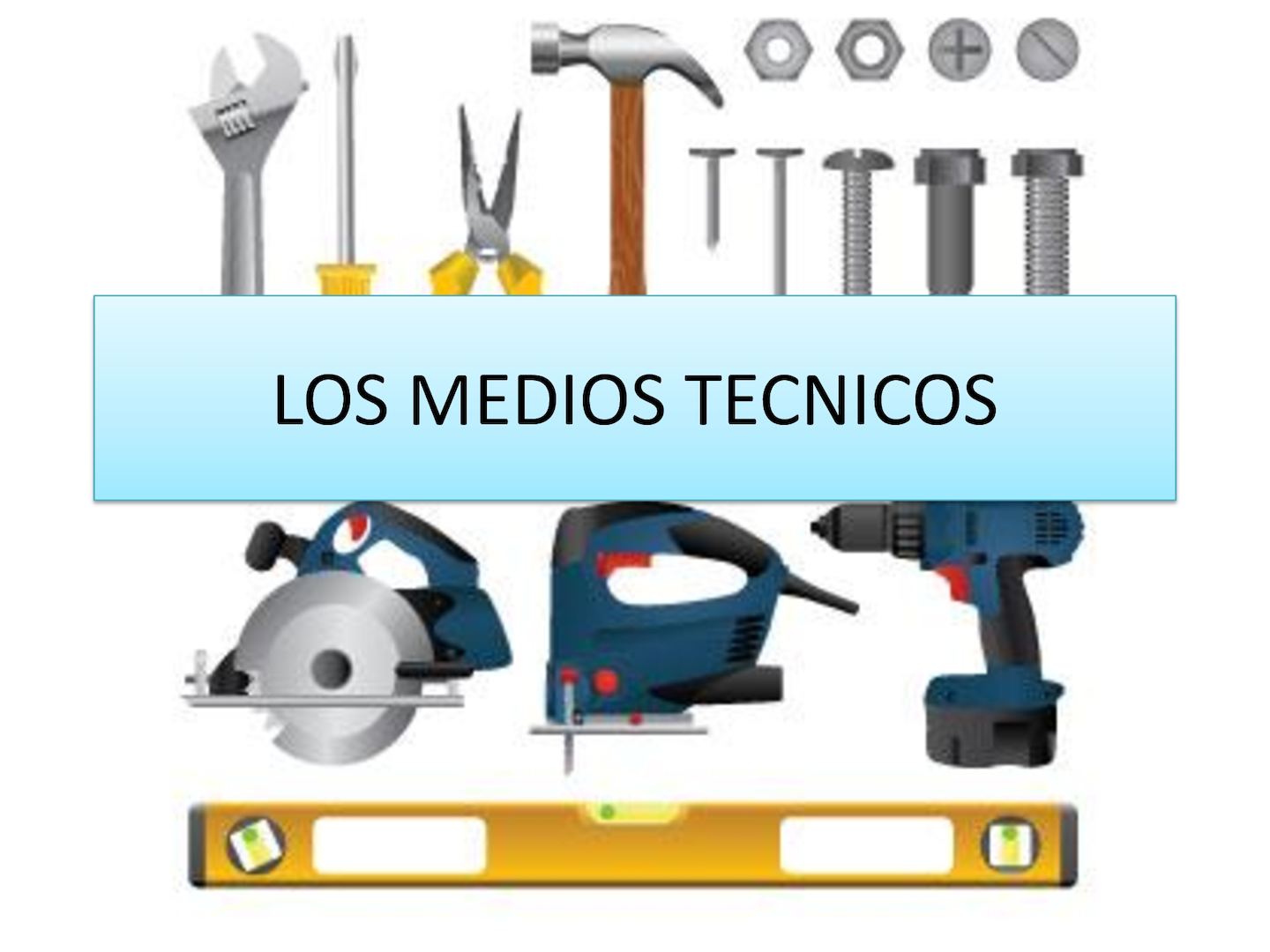 Deberán observar las imágenes y escribir en las líneas punteadas definiendo cuál es la parte del cuerpo que se prolonga con esa herramientaObservar las imágenes de cada oficio y escribí en las flechas ¿cuál es la herramienta que está utilizando?Pensar y escribir ¿cuál es el material que está transformando con esa herramienta?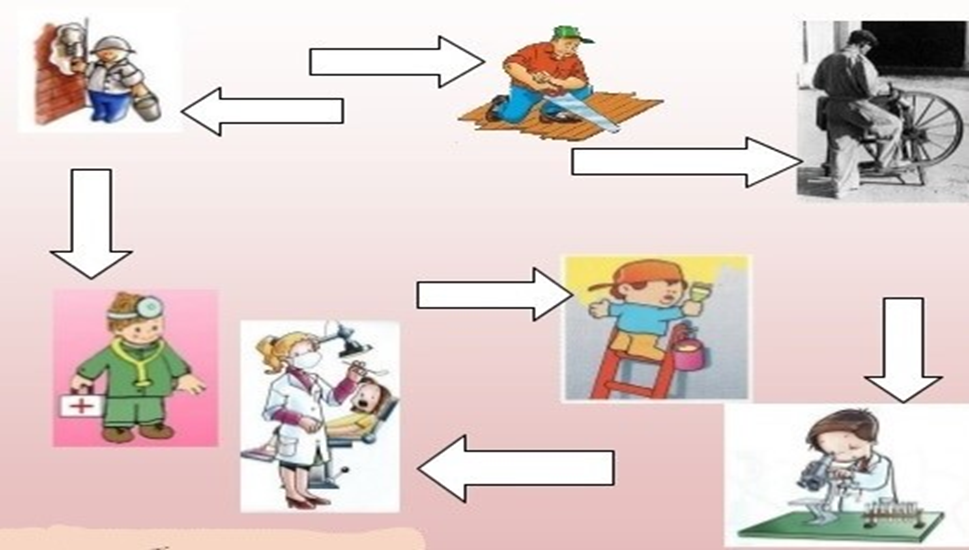 Completar:Las herramientas manuales necesitan de___________________________________para funcionar.Identificar el control o mango y la parte del cuerpo que lo conecta.Identificar la parte que está en contacto con el material: el actuador, y que función cumplePALA DE JARDINERO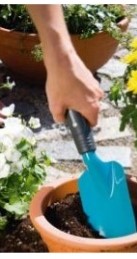 Las personas utilizan herramientas manuales, éstas son las que funcionan como prolongación de nuestro cuerpo, por ejemplo, las manos, los brazos, los dientes, los pies y la cabeza.El tipo de energía que se les aplica es la energía de tracción humana.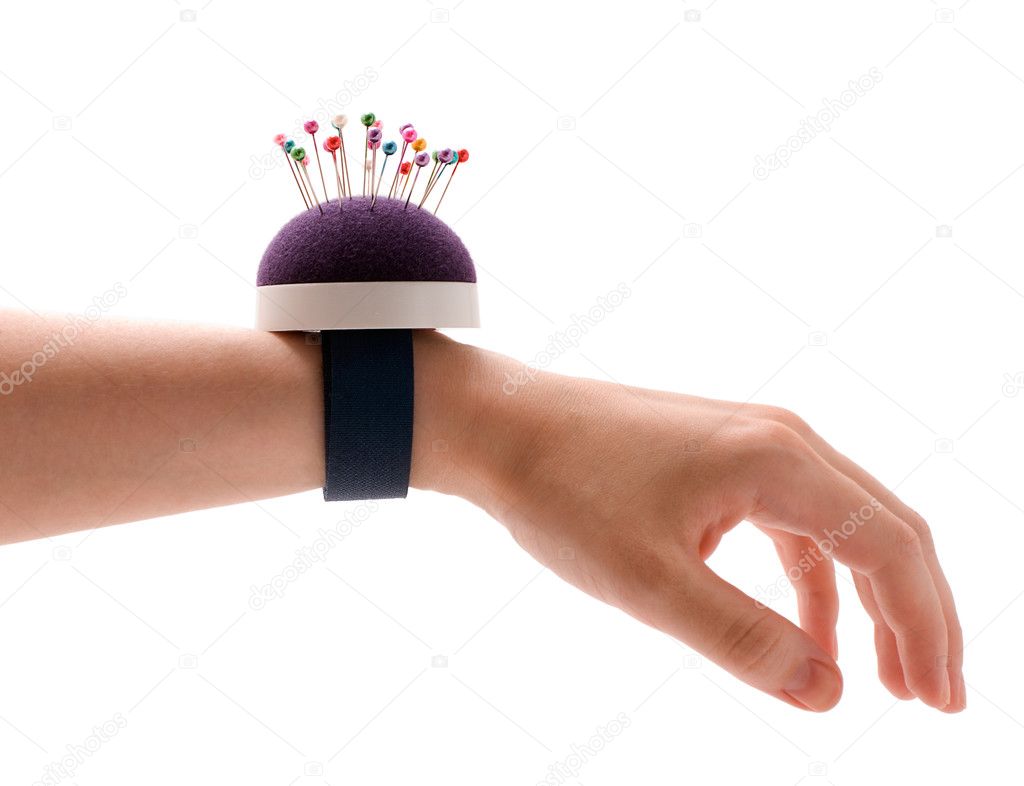 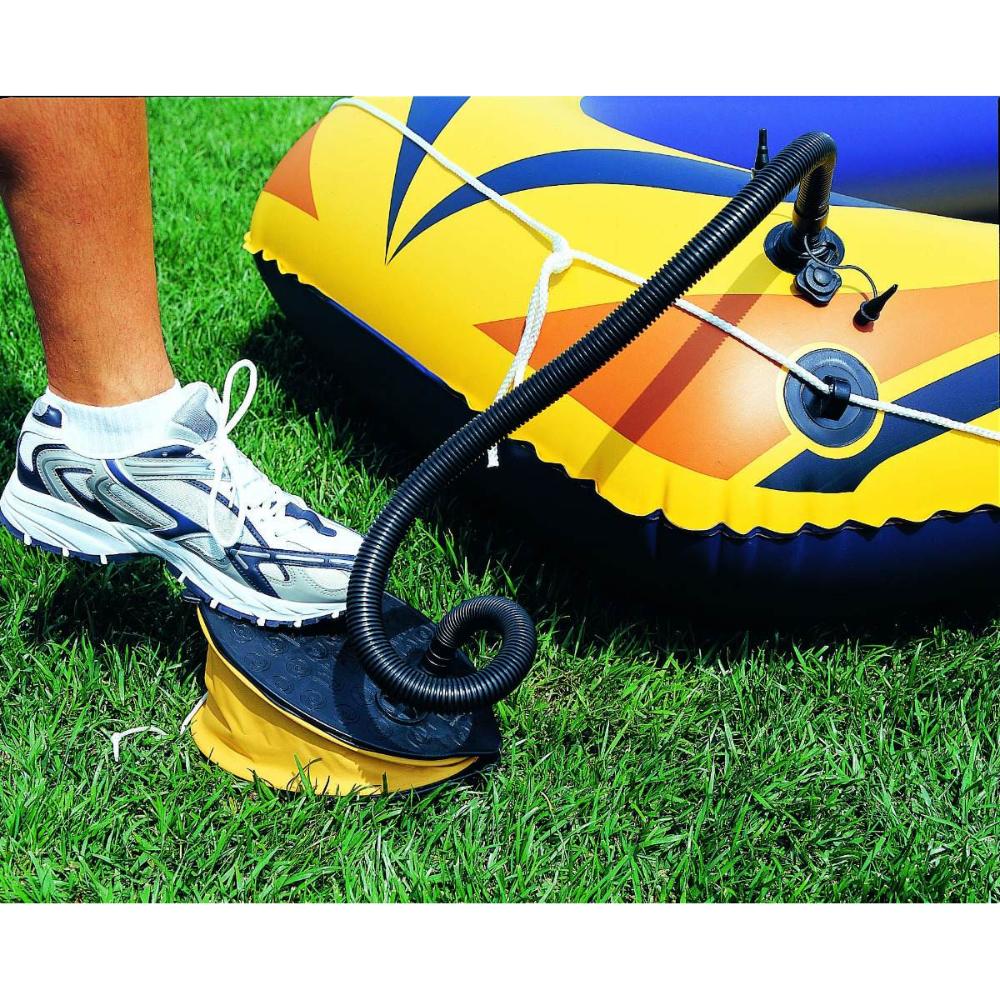 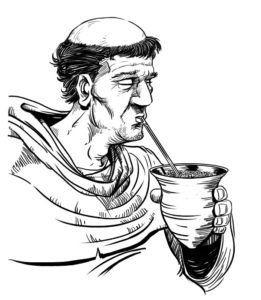 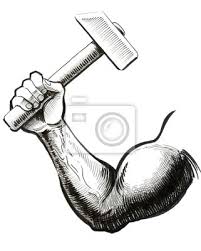 ……………………….………………………..………………………..………………………..Cada herramienta tiene una parte que se conecta con nuestro cuerpo, es el control o mango, y otra que actúa sobre el material, es el actuador, (compuesta por cuchillas, dientes, mechas, puntas, ruedas, etc.). Esta parte es la que corta, mezcla, pule, martilla, atornilla, sopla o rueda, etc.